Официально опубликовано вИнформационном  бюллетене                                                                        Роговского сельского поселения «Муниципальный  вестник»от  «16» апреля  2021 года№  9РОСТОВСКАЯ ОБЛАСТЬПредседатель Собрания депутатов – глава Роговского сельского поселенияПостановление«16» апреля 2021 года                                                                       № 1О назначении публичных слушанийпо вопросу рассмотрения проекта решения Собрания депутатов Роговского сельского поселения «О целесообразности изменения границ муниципального образования «Роговское сельское поселение»На основании части 4 статьи 12 Федерального закона от 
6 октября 2003 года № 131-ФЗ «Об общих принципах организации местного самоуправления в Российской Федерации», статьи 10 Областного закона 
от 28 декабря 2005 года № 436-ЗС «О местном самоуправлении в Ростовской области», Устава муниципального образования «Роговское сельское поселение», в целях описания и утверждения границ муниципального образования «Роговское сельское поселение» в соответствии с требованиямиградостроительного и земельного законодательства, а также с учетом мнения населения постановляю:1. Назначить публичные слушания по проекту решения Собрания депутатов Роговского сельского поселения «О целесообразности изменения   границ   муниципального   образования «Роговское сельское поселение»  на  «05»  мая 2021 года по адресу Ростовская область, Егорлыкский район, п. Роговский, пер. Победы, д. 10   в  14  часов 30 минут. 2. Настоящее постановление вступает в силу со дня его официального опубликования.3. Контроль за исполнением настоящего постановления оставляю за собой.Председатель Собрания депутатов –глава Роговского сельского поселения                                     В.Н. Щербаченко                     Приложение к постановлению Председателя  Собрания депутатов – главы Роговского сельского поселения  от «16» апреля  2021 года  № 1 «О назначении публичных слушаний  по вопросу рассмотрения проекта решения Собрания депутатов Роговского сельского поселения «О целесообразности изменения границ муниципального образования «Роговское сельское поселение»                                          ПРОЕКТРОСТОВСКАЯ ОБЛАСТЬСобрание депутатов Роговского сельского поселенияРешение «___» ________ 2021 года                                                                       № ______О целесообразности изменения границ муниципального образования «Роговское сельское поселение»На основании части 4 статьи 12 Федерального закона от 
6 октября 2003 года № 131-ФЗ «Об общих принципах организации местного самоуправления в Российской Федерации», статьи 10 Областного закона 
от 28 декабря 2005 года № 436-ЗС «О местном самоуправлении в Ростовской области», Устава муниципального образования «Роговское сельское поселение», в целях описания и утверждения границ муниципального образования «Роговское сельское поселение» в соответствии с требованиями
градостроительного и земельного законодательства, а также с учетом мнения населения, Собрание депутатов Роговского сельского поселения РЕШИЛО:1. Признать целесообразным изменение границ муниципального образования  «Роговское сельское поселение»   согласно  приложению  к настоящему решению путем включения в состав территории муниципального образования  «Роговское сельское поселение» земельного участка общей площадью 5,06 га из состава территории муниципального образования  «Ильинское сельское поселение». 2. Настоящее решение вступает в силу со дня его официального опубликования.3. Контроль за исполнением настоящего решения возложить на Главу Администрации Роговского сельского поселения Т.С. Вартанян.Председатель Собрания депутатов –глава Роговского сельского поселения                                     В.Н. Щербаченко                     Приложение к решению  Собрания депутатов Роговского сельского поселения  от «__»_______  2021 года  № ___ «О целесообразности изменения границ муниципального образования «Роговское сельское поселение»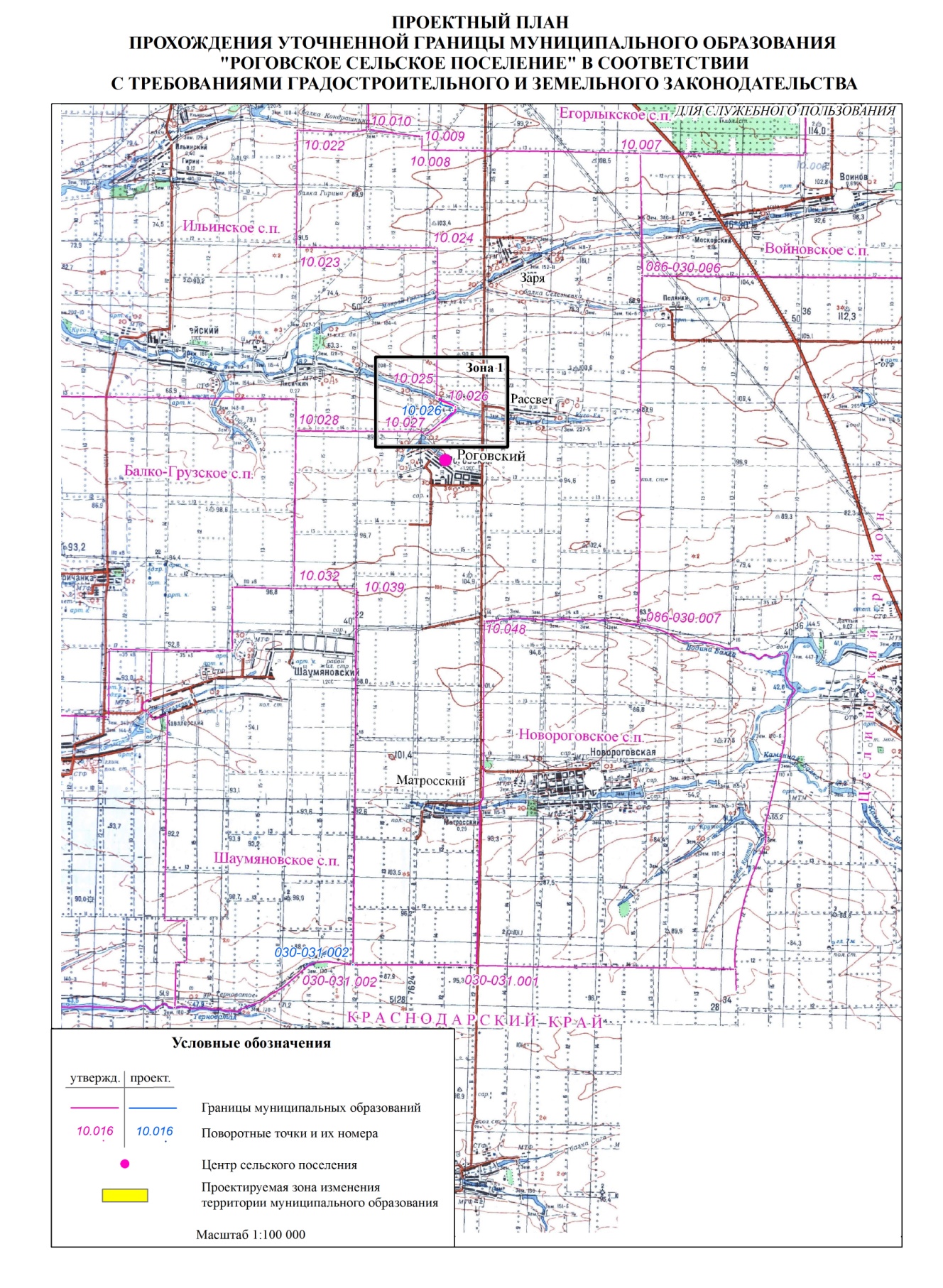 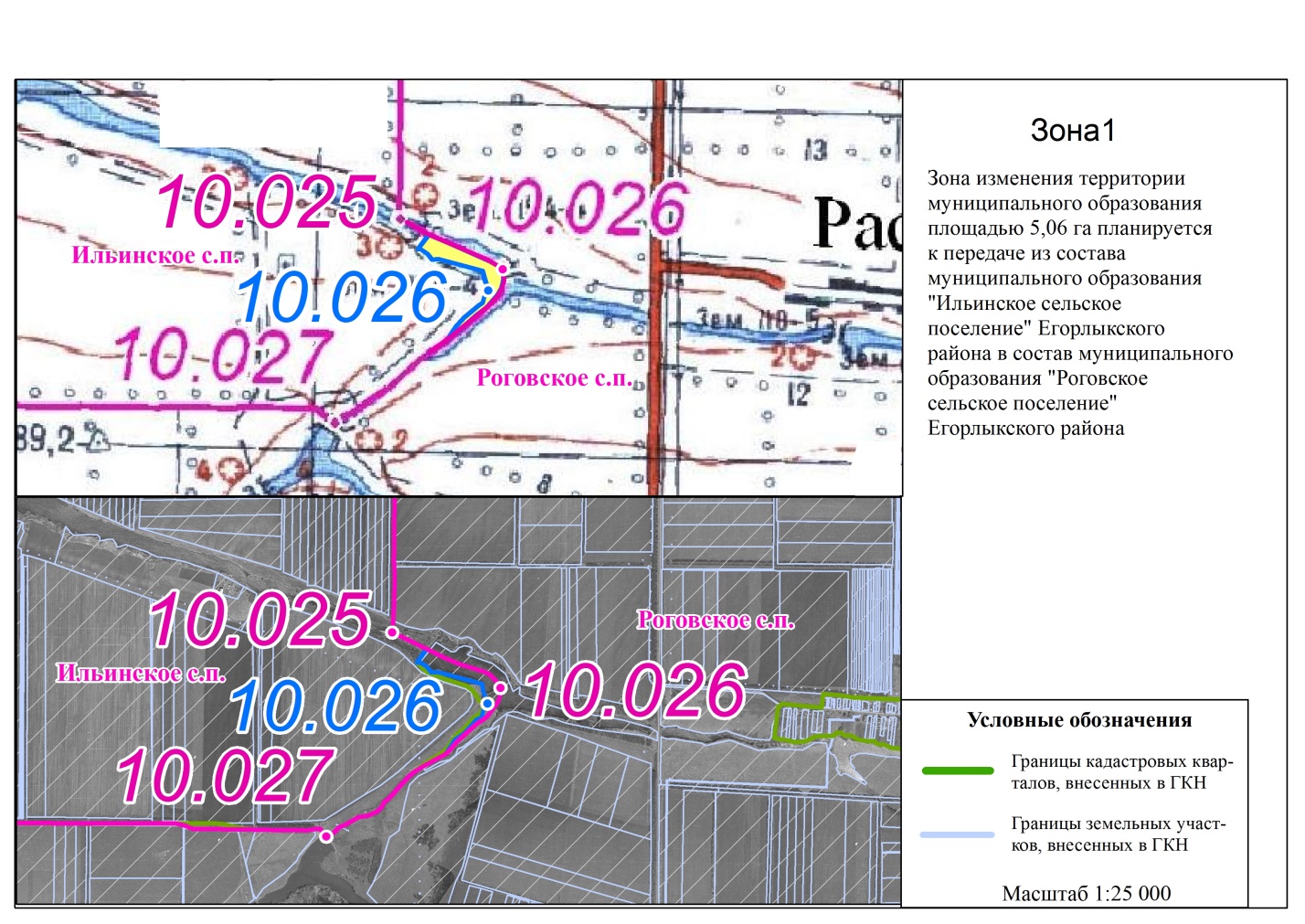 